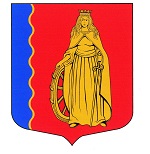 МУНИЦИПАЛЬНОЕ ОБРАЗОВАНИЕ«МУРИНСКОЕ ГОРОДСКОЕ ПОСЕЛЕНИЕ»ВСЕВОЛОЖСКОГО МУНИЦИПАЛЬНОГО РАЙОНАЛЕНИНГРАДСКОЙ ОБЛАСТИАДМИНИСТРАЦИЯПОСТАНОВЛЕНИЕ  27.12.2023                                                                                                       № 492          г. МуриноВ соответствии с Федеральным законом от 6 октября 2003 года № 131-ФЗ «Об общих принципах организации местного самоуправления в Российской Федерации» и Федеральным законом от 13 июля 2015 года № 220 - ФЗ «Об организации регулярных перевозок пассажиров и багажа автомобильным транспортом и городским наземным электрическим транспортом в Российской Федерации и о внесении изменений в отдельные законодательные акты Российской Федерации», решением совета депутатов муниципального образования «Муринское сельское поселение» Всеволожского муниципального района Ленинградской области от 17 февраля 2016 № 05 «О назначении уполномоченного органа по организации регулярных перевозок пассажиров в границах муниципального образования «Муринское сельское поселение» Всеволожского муниципального района Ленинградской области», Уставом муниципального образования «Муринское городское поселение» Всеволожского муниципального района Ленинградской области, администрация муниципального образования «Муринское городское поселение» Всеволожского муниципального района Ленинградской областиПОСТАНОВЛЯЕТ:1. Установить шкалу для оценки критериев при проведении открытого конкурса на право осуществления перевозок по муниципальным маршрутам регулярных перевозок пассажиров и багажа автомобильным транспортом в муниципальном образовании «Муринское городское поселение» Всеволожского муниципального района Ленинградской области, согласно приложения к настоящему постановлению.2. Опубликовать настоящее постановление в газете «Муринская панорама» и на официальном сайте администрации муниципального образования «Муринское городское поселение» Всеволожского муниципального района Ленинградской области в сети «Интернет».3. Настоящее постановление вступает в силу со дня его подписания.4. Контроль за исполнением настоящего постановления возложить на заместителя главы администрации – начальника отдела экономики, УМИ, предпринимательства и потребительского рынка Опополя А.В.Глава администрации																																															        																																																																																																												А.Ю. Белов					                 Приложение к постановлению администрации муниципального образования «Муринское городское поселение» Всеволожского муниципального района Ленинградской области от 27.12.2023 № 492Шкала для оценки критериев при проведении открытогоконкурса на право осуществления перевозок по муниципальным маршрутам регулярных перевозок пассажиров и багажа автомобильным транспортом в муниципальном образовании «Муринское городское поселение» Всеволожского муниципального района Ленинградской областиОценка и сопоставление конкурсных заявок участников открытого конкурса производятся по данным критериям на основании балльной шкалы. Конкурсной заявке по каждому из критериев конкурсная комиссия выставляет баллы, предусмотренные Шкалой для оценки критериев (при этом, критерии, которые относятся к каждому из транспортных средств, выставленных на конкурс (пункт 3 Шкалы для оценки критериев), баллы проставляются в отношении каждого из транспортных средств, сумма баллов делится на количество рассматриваемых транспортных средств и выводится средний балл), и впоследствии их суммирует.Об установлении шкалы для оценки критериев при проведении открытогоконкурса на право осуществления перевозок по муниципальным маршрутам регулярных перевозок пассажиров и багажа автомобильным транспортом в муниципальном образовании «Муринское городское поселение» Всеволожского муниципального района Ленинградской области№ п/пКритерийПоказателиБаллы1.количество дорожно-транспортных происшествий, повлекших за собой человеческие жертвы или причинение вреда здоровью граждан и произошедших по вине юридического лица, индивидуального предпринимателя, участников договора простого товарищества или их работников в течение года, предшествующего дате размещения извещения о проведении открытого конкурса на официальном сайте организатора открытого конкурса в информационно-телекоммуникационной сети «Интернет» (далее - дата размещения извещения), в расчете на среднее количество транспортных средств, предусмотренных договорами обязательного страхования гражданской ответственности юридического лица, индивидуального предпринимателя, участников договора простого товарищества за причинение вреда жизни, здоровью, имуществу пассажиров (далее - договоры обязательного страхования гражданской ответственности), действовавшими в течение года, предшествующего дате размещения извещения.0более 0+5-12.Опыт осуществления регулярных перевозок юридическим лицом, индивидуальным предпринимателем или участниками договора простого товарищества, который подтвержден сведениями об исполненных государственных или муниципальных контрактах либо нотариально заверенными копиями свидетельств об осуществлении перевозок по маршруту регулярных перевозок, заключенных с органами исполнительной власти субъектов Российской Федерации или органами местного самоуправления договоров, предусматривающих осуществление перевозок по маршрутам регулярных перевозок, или иных документов, предусмотренных нормативными правовыми актами субъектов Российской Федерации, муниципальными нормативными правовыми актами. Данный критерий в отношении юридического лица или индивидуального предпринимателя исчисляется исходя из количества полных лет осуществления ими перевозок по маршрутам регулярных перевозок, а в отношении участников договора простого товарищества исходя из среднеарифметического количества полных лет осуществления перевозок по маршрутам регулярных перевозок каждым участником.до 1 годаот 1 года до 3 лет(включительно)от 4 лет до 7 лет(включительно)от 8 лет и более+2+4+6+103.Влияющие на качество перевозок характеристики транспортных средств, предлагаемых юридическим лицом, индивидуальным предпринимателем или участниками договора простого товарищества для осуществления регулярных перевозокВлияющие на качество перевозок характеристики транспортных средств, предлагаемых юридическим лицом, индивидуальным предпринимателем или участниками договора простого товарищества для осуществления регулярных перевозокВлияющие на качество перевозок характеристики транспортных средств, предлагаемых юридическим лицом, индивидуальным предпринимателем или участниками договора простого товарищества для осуществления регулярных перевозок3.1.Наличие низкого пола в транспортном средственаличиеотсутствие+503.2.Наличие кондиционера в транспортном средственаличиеотсутствие+503.3.Оборудование транспортного средства для перевозок пассажиров с ограниченными возможностями здоровьяналичиеотсутствие+503.4Общая вместимость транспортного средства, которое планируется использовать для осуществления регулярных перевозок по муниципальному маршруту до 15 мест(включительно)от 16 до 29 мест(включительно)от 30 мест и более+2+4+63.5.Оборудование транспортного средства, которое планируется использовать для осуществления регулярных перевозок по муниципальному маршруту ГЛОНАС или ГЛОНАС /GPSналичиеотсутствие+503.6.Наличие транспортного средства, работающего на газомоторном топливеналичиеотсутствие+503.7.Оборудование транспортного средства, которое планируется использовать для осуществления регулярных перевозок по муниципальному маршруту, устройствами, отображающими звуковую или зрительную информацию об остановочных пунктах в пути следованияналичиеотсутствие+504.Максимальный срок эксплуатации транспортного средства, предлагаемого юридическим лицом, индивидуальным предпринимателем или участниками договора простого товарищества для осуществления регулярных перевозок в течение срока действия свидетельства об осуществлении перевозок по маршруту регулярных перевозокдо 3 лет(включительно)от 4 до 6 лет (включительно)от 7 лет и более+10+20